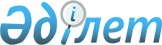 Қарағанды қалалық мәслихатының 2012 жылғы 19 желтоқсандағы XІІІ сессиясының "Қарағанды қаласының 2013-2015 жылдарға арналған бюджеті туралы" N 113 шешіміне өзгерістер енгізу туралы
					
			Мерзімі біткен
			
			
		
					Қарағанды қалалық мәслихатының V шақырылған XXVІІІ сессиясының 2013 жылғы 4 желтоқсандағы N 244 шешімі. Қарағанды облысының Әділет департаментінде 2013 жылғы 10 желтоқсанда N 2437 болып тіркелді. Қолданылу мерзімінің өтуіне байланысты өз әрекетін тоқтатты      РҚАО ескертпесі.

      Құжаттың мәтінінде түпнұсқаның пунктуациясы мен орфографиясы сақталған.

      Қазақстан Республикасының 2008 жылғы 4 желтоқсандағы Бюджет кодексіне, Қазақстан Республикасының 2001 жылғы 23 қаңтардағы "Қазақстан Республикасындағы жергілікті мемлекеттік басқару және өзін-өзі басқару туралы" Заңына сәйкес, Қарағанды қалалық мәслихаты ШЕШІМ ЕТТІ:

      1. Қарағанды қалалық мәслихатының 2012 жылғы 19 желтоқсандағы № 113 XIII сессиясының "Қарағанды қаласының 2013-2015 жылдарға арналған бюджеті туралы" шешіміне (Нормативтік құқықтық актілерді мемлекеттік тіркеу тізілімінде № 2061 болып тіркелген, 2012 жылғы 28 желтоқсандағы № 162 (1068) "Взгляд на события" газетінде жарияланған), оған Қарағанды қалалық мәслихатының V шақырылған XIV сессиясының 2013 жылғы 30 қаңтардағы № 127 "Қарағанды қалалық мәслихатының 2012 жылғы 19 желтоқсандағы XІІІ сессиясының "Қарағанды қаласының 2013-2015 жылдарға арналған бюджеті туралы" № 113 шешіміне өзгерістер енгізу туралы" шешімімен өзгертулер енгізілген (Нормативтік құқықтық актілерді мемлекеттік тіркеу тізілімінде № 2161 болып тіркелген, 2013 жылғы 22 ақпандағы № 022 (1093) "Взгляд на события" газетінде жарияланған), Қарағанды қалалық мәслихатының V шақырылған XVI сессиясының 2013 жылғы 26 наурыздағы № 145 "Қарағанды қалалық мәслихатының 2012 жылғы 19 желтоқсандағы XІІІ сессиясының "Қарағанды қаласының 2013-2015 жылдарға арналған бюджеті туралы" № 113 шешіміне өзгерістер енгізу туралы" шешімімен өзгертулер енгізілген (Нормативтік құқықтық актілерді мемлекеттік тіркеу тізілімінде № 2286 болып тіркелген, 2013 жылғы 15 сәуірдегі № 045 (1116) "Взгляд на события" газетінде жарияланған), Қарағанды қалалық мәслихатының V шақырылған XIX сессиясының 2013 жылғы 7 маусымдағы № 177 "Қарағанды қалалық мәслихатының 2012 жылғы 19 желтоқсандағы ХІІІ сессиясының "Қарағанды қаласының 2013-2015 жылдарға арналған бюджеті туралы" № 113 шешіміне өзгерістер енгізу туралы" шешімімен өзгертулер енгізілген (Нормативтік құқықтық актілерді мемлекеттік тіркеу тізілімінде № 2344 болып тіркелген, 2013 жылғы 24 маусымдағы № 077 (1148) "Взгляд на события" газетінде жарияланған), Қарағанды қалалық мәслихатының V шақырылған XXI сессиясының 2013 жылғы 5 шілдедегі № 184 "Қарағанды қалалық мәслихатының 2012 жылғы 19 желтоқсандағы ХІІІ сессиясының "Қарағанды қаласының 2013-2015 жылдарға арналған бюджеті туралы" № 113 шешіміне өзгерістер енгізу туралы" шешімімен өзгертулер енгізілген (Нормативтік құқықтық актілерді мемлекеттік тіркеу тізілімінде № 2364 болып тіркелген, 2013 жылғы 25 шілдедегі № 090 (1161) "Взгляд на события" газетінде жарияланған), Қарағанды қалалық мәслихатының V шақырылған XXV сессиясының 2013 жылғы 7 қазандағы № 224 "Қарағанды қалалық мәслихатының 2012 жылғы 19 желтоқсандағы ХІІІ сессиясының "Қарағанды қаласының 2013-2015 жылдарға арналған бюджеті туралы" № 113 шешіміне өзгерістер енгізу туралы" шешімімен өзгертулер енгізілген (Нормативтік құқықтық актілерді мемлекеттік тіркеу тізілімінде № 2403 болып тіркелген, 2013 жылғы 28 қазандағы № 135 (1206) "Взгляд на события" газетінде жарияланған), келесі өзгерістер енгізілсін:

      1) 1 тармақта:

      1) тармақшада:

      "42 117 791 " сандары "41 891 648" сандарына ауыстырылсын;

      "21 444 830" сандары "21 298 317" сандарына ауыстырылсын;

      "18 834 321" сандары "18 754 691" сандарына ауыстырылсын;

      2) тармақшада:

      "43 613 924" сандары "43 458 681" сандарына ауыстырылсын;

      тармақша 3) келесі редакцияда мазмұндалсын:

      "3) қаржылық активтерімен операциялар бойынша сальдо – алу 11 900 мың теңге, оның ішінде:

      қаржы активтерiн сатып алу – 59 000 мың теңге;

      мемлекеттің қаржы активтерін сатудан түсетін түсімдер – 70 900 мың теңге;";

      2) тармақ 6 жаңа редакцияда мазмұндалсын:

      "6. Қарағанды қаласы әкімдігінің 2013 жылға арналған резерві 20 755 мың теңге сомасында бекітілсін.".

      3) көрсетілген шешімнің 1, 4, 5 қосымшалары аталған шешімнің 1, 2, 3 қосымшаларына сәйкес жаңа редакцияда мазмұндалсын.

      2. Осы шешім 2013 жылғы 1 қаңтардан бастап қолданысқа енгізіледі.

 Қарағанды қаласының 2013 жылға арналған бюджеті Қала бюджетінің 2013 жылға арналған түсімдері мен шығындарының құрамында ескерілген облыстық бюджеттен нысаналы трансферттері және бюджеттік несиелері Қарағанды қаласының Қазыбек би атындағы және Октябрь аудандарының 2013 жылға арналған бюджеттік бағдарламалары
					© 2012. Қазақстан Республикасы Әділет министрлігінің «Қазақстан Республикасының Заңнама және құқықтық ақпарат институты» ШЖҚ РМК
				V шақырылған Қарағанды қалалық

мәслихатының кезектен тыс XХVIII

сессиясының төрайымы

С. Боранқұлова

Қарағанды қалалық

мәслихатының хатшысы

Қ. Оспанов

Қарағанды қалалық мәслихатының
2013 жылғы 4 желтоқсандағы
XXVIII сессиясының № 244 шешіміне
1 қосымша
Қарағанды қалалық мәслихатының
2012 жылғы 19 желтоқсандағы
XIII сессиясының № 113 шешіміне
1 қосымшаСанаты

Санаты

Санаты

Санаты

Сома, мың теңге

Сыныбы

Сыныбы

Сыныбы

Сома, мың теңге

Ішкі сыныбы

Ішкі сыныбы

Сома, мың теңге

Атауы

Сома, мың теңге

1

2

3

4

5

1. Кірістер

41891648

1

Салықтық түсімдер

21298317

01

Табыс салығы

7727607

2

Жеке табыс салығы

7727607

03

Әлеуметтiк салық

5826846

1

Әлеуметтік салық

5826846

04

Меншiкке салынатын салықтар

3622882

1

Мүлiкке салынатын салықтар

1724305

3

Жер салығы

742930

4

Көлiк құралдарына салынатын салық

1155647

05

Тауарларға, жұмыстарға және қызметтерге салынатын iшкi салықтар

3601328

2

Акциздер

2815277

3

Табиғи және басқа да ресурстарды пайдаланғаны үшiн түсетiн түсiмдер

331300

4

Кәсiпкерлiк және кәсiби қызметтi жүргiзгенi үшiн алынатын алымдар

408118

5

Ойын бизнесіне салық

46633

08

Заңдық мәнді іс-әрекеттерді жасағаны және (немесе) оған уәкілеттігі бар мемлекеттік органдар немесе лауазымды адамдар құжаттар бергені үшін алынатын міндетті төлемдер

519654

1

Мемлекеттік баж

519654

2

Салықтық емес түсiмдер

103279

01

Мемлекеттік меншіктен түсетін кірістер

37215

1

Мемлекеттік кәсiпорындардың таза кірiсi бөлігінің түсімдері

6653

5

Мемлекет меншiгіндегі мүлiктi жалға беруден түсетін кірістер

30562

06

Басқа да салықтық емес түсiмдер

66064

1

Басқа да салықтық емес түсiмдер

66064

3

Негізгі капиталды сатудан түсетін түсімдер

1735361

01

Мемлекеттік мекемелерге бекітілген мемлекеттік мүлікті сату

1150000

1

Мемлекеттік мекемелерге бекітілген мемлекеттік мүлікті сату

1150000

03

Жердi және материалдық емес активтердi сату

585361

1

Жерді сату

542861

2

Материалдық емес активтерді сату

42500

4

Трансферттердің түсімдері

18754691

02

Мемлекеттік басқарудың жоғары тұрған органдарынан түсетін трансферттер

18754691

2

Облыстық бюджеттен түсетін трансферттер

18754691

Функционалдық топ

Функционалдық топ

Функционалдық топ

Функционалдық топ

Функционалдық топ

Сома (мың теңге)

Кіші функция

Кіші функция

Кіші функция

Кіші функция

Сома (мың теңге)

Бюджеттік бағдарламалардың әкiмшiсi

Бюджеттік бағдарламалардың әкiмшiсi

Бюджеттік бағдарламалардың әкiмшiсi

Сома (мың теңге)

Бағдарлама

Бағдарлама

Сома (мың теңге)

Атауы

Сома (мың теңге)

1

2

3

4

5

6

II. Шығындар

43458681

01

Жалпы сипаттағы мемлекеттiк қызметтер

884105

1

Мемлекеттiк басқарудың жалпы функцияларын орындайтын өкiлдi, атқарушы және басқа органдар

453528

112

Аудан (облыстық маңызы бар қала) мәслихатының аппараты

48742

001

Аудан (облыстық маңызы бар қала) мәслихатының қызметін қамтамасыз ету жөніндегі қызметтер

47776

003

Мемлекеттік органның күрделі шығыстары

966

122

Аудан (облыстық маңызы бар қала) әкімінің аппараты

206228

001

Аудан (облыстық маңызы бар қала) әкімінің қызметін қамтамасыз ету жөніндегі қызметтер

182294

003

Мемлекеттік органның күрделі шығыстары

23934

123

Қаладағы аудан, аудандық маңызы бар қала, кент, ауыл, ауылдық округ әкімінің аппараты

198558

001

Қаладағы аудан, аудандық маңызы бар қала, кент, ауыл, ауылдық округ әкімінің қызметін қамтамасыз ету жөніндегі қызметтер

191126

022

Мемлекеттік органның күрделі шығыстары

7432

2

Қаржылық қызмет

88270

489

Ауданның (облыстық маңызы бар қаланың) мемлекеттік активтер және сатып алу бөлімі

88270

001

Жергілікті деңгейде мемлекеттік активтер мен сатып алуды басқару саласындағы мемлекеттік саясатты іске асыру жөніндегі қызметтер

38323

003

Мемлекеттік органның күрделі шығыстары

250

004

Салық салу мақсатында мүлікті бағалауды жүргізу

11492

006

Коммуналдық меншікке түскен мүлікті есепке алу, сақтау, бағалау және сату

38205

5

Жоспарлау және статистикалық қызмет

335

459

Ауданның (облыстық маңызы бар қаланың) экономика және қаржы бөлімі

335

061

Заңды тұлғалардың жарғылық капиталына мемлекеттiң қатысуы арқылы iске асырылуы жоспарланатын бюджеттiк инвестициялардың, бюджеттiк инвестициялық жобаның техникалық-экономикалық негiздемесiне экономикалық сараптамасы

335

9

Жалпы сипаттағы өзге де мемлекеттiк қызметтер

341972

459

Ауданның (облыстық маңызы бар қаланың) экономика және қаржы бөлімі

41972

001

Ауданның (облыстық маңызы бар қаланың) экономикалық саясаттың қалыптастыру мен дамыту, мемлекеттік жоспарлау, бюджеттік атқару және коммуналдық меншігін басқару саласындағы мемлекеттік саясатты іске асыру жөніндегі қызметтер

41062

015

Мемлекеттік органның күрделі шығыстары

910

467

Ауданның (облыстық маңызы бар қаланың) құрылыс бөлімі

300000

040

Мемлекеттік органдардың объектілерін дамыту

300000

02

Қорғаныс

8438

1

Әскери мұқтаждар

8438

122

Аудан (облыстық маңызы бар қала) әкімінің аппараты

8438

005

Жалпыға бірдей әскери міндетті атқару шеңберіндегі іс-шаралар

8438

03

Қоғамдық тәртіп, қауіпсіздік, құқықтық, сот, қылмыстық-атқару қызметі

255136

9

Қоғамдық тәртіп және қауіпсіздік саласындағы басқа да қызметтер

255136

490

Ауданның (облыстық маңызы бар қаланың) коммуналдық шаруашылығы, жолаушылар көлігі және автомобиль жолдары бөлімі

255136

021

Елдi мекендерде жол жүрісі қауiпсiздiгін қамтамасыз ету

255136

04

Бiлiм беру

12701145

1

Мектепке дейiнгi тәрбие және оқыту

2301874

464

Ауданның (облыстық маңызы бар қаланың) білім бөлімі

2301874

009

Мектепке дейінгі тәрбие ұйымдарының қызметін қамтамасыз ету

1806302

040

Мектепке дейінгі білім беру ұйымдарында мемлекеттік білім беру тапсырысын іске асыруға

495572

2

Бастауыш, негізгі орта және жалпы орта білім беру

9248535

464

Ауданның (облыстық маңызы бар қаланың) білім бөлімі

9248535

003

Жалпы білім беру

8494951

006

Балаларға қосымша білім беру 

753584

9

Бiлiм беру саласындағы өзге де қызметтер

1150736

464

Ауданның (облыстық маңызы бар қаланың) білім бөлімі

914295

001

Жергілікті деңгейде білім беру саласындағы мемлекеттік саясатты іске асыру жөніндегі қызметтер

32364

005

Ауданның (облыстық маңызы бар қаланың) мемлекеттік білім беру мекемелер үшін оқулықтар мен оқу-әдiстемелiк кешендерді сатып алу және жеткізу

42337

007

Аудандық (қалалық) ауқымдағы мектеп олимпиадаларын және мектептен тыс іс-шараларды өткiзу

595

012

Мемлекеттік органның күрделі шығыстары

3150

015

Жетім баланы (жетім балаларды) және ата-аналарының қамқорынсыз қалған баланы (балаларды) күтіп-ұстауға асыраушыларына ай сайынғы ақшалай қаражат төлемдері

154489

067

Ведомстволық бағыныстағы мемлекеттік мекемелерінің және ұйымдарының күрделі шығыстары

671393

068

Халықтың компьютерлік сауаттылығын арттыруды қамтамасыз ету

9967

467

Ауданның (облыстық маңызы бар қаланың) құрылыс бөлімі

236441

037

Білім беру объектілерін салу және реконструкциялау

236441

06

Әлеуметтiк көмек және әлеуметтiк қамсыздандыру

1998682

2

Әлеуметтiк көмек

1912690

451

Ауданның (облыстық маңызы бар қаланың) жұмыспен қамту және әлеуметтік бағдарламалар бөлімі

1912690

002

Еңбекпен қамту бағдарламасы

93776

005

Мемлекеттік атаулы әлеуметтік көмек

46516

006

Тұрғын үй көмегі

26426

007

Жергілікті өкілетті органдардың шешімі бойынша мұқтаж азаматтардың жекелеген топтарына әлеуметтік көмек

954611

010

Үйден тәрбиеленіп оқытылатын мүгедек балаларды материалдық қамтамасыз ету

4583

013

Белгіленген тұрғылықты жері жоқ тұлғаларды әлеуметтік бейімдеу

40508

014

Мұқтаж азаматтарға үйде әлеуметтiк көмек көрсету

189756

016

18 жасқа дейінгі балаларға мемлекеттік жәрдемақылар

14020

017

Мүгедектерді оңалту жеке бағдарламасына сәйкес, мұқтаж мүгедектерді міндетті гигиеналық құралдармен және ымдау тілі мамандарының қызмет көрсетуін, жеке көмекшілермен қамтамасыз ету

542494

9

Әлеуметтiк көмек және әлеуметтiк қамтамасыз ету салаларындағы өзге де қызметтер

85992

451

Ауданның (облыстық маңызы бар қаланың) жұмыспен қамту және әлеуметтік бағдарламалар бөлімі

85992

001

Жергілікті деңгейде халық үшін әлеуметтік бағдарламаларды жұмыспен қамтуды қамтамасыз етуді іске асыру саласындағы мемлекеттік саясатты іске асыру жөніндегі қызметтер

69155

011

Жәрдемақыларды және басқа да әлеуметтік төлемдерді есептеу, төлеу мен жеткізу бойынша қызметтерге ақы төлеу

7934

021

Мемлекеттік органның күрделі шығыстары

6123

067

Ведомстволық бағыныстағы мемлекеттік мекемелерінің және ұйымдарының күрделі шығыстары

2780

07

Тұрғын үй-коммуналдық шаруашылық

14011033

1

Тұрғын үй шаруашылығы

5063306

467

Ауданның (облыстық маңызы бар қаланың) құрылыс бөлімі

5047489

003

Мемлекеттік коммуналдық тұрғын үй қорының тұрғын үйін жобалау, салу және (немесе) сатып алу

2901537

004

Инженерлік коммуникациялық инфрақұрылымды жобалау, дамыту, жайластыру және (немесе) сатып алу

1880615

072

Жұмыспен қамту 2020 жол картасы шеңберінде тұрғын жай салу және (немесе) сатып алу және инженерлік коммуникациялық инфрақұрылымдарды дамыту және (немесе) сатып алу

265337

479

Ауданның (облыстық маңызы бар қаланың) тұрғын үй инспекциясы бөлімі 

12384

001

Жергілікті деңгейде тұрғын үй қоры саласындағы мемлекеттік саясатты іске асыру жөніндегі қызметтер

10744

005

Мемлекеттік органның күрделі шығыстары

1640

491

Ауданның (облыстық маңызы бар қаланың) тұрғын үй қатынастары бөлімі

3433

001

Жергілікті деңгейде тұрғын үй қоры саласындағы мемлекеттік саясатты іске асыру жөніндегі қызметтер

2813

003

Мемлекеттік органның күрделі шығыстары

620

2

Коммуналдық шаруашылық

5363262

467

Ауданның (облыстық маңызы бар қаланың) құрылыс бөлімі

3675660

006

Сумен жабдықтау және су бұру жүйесін дамыту 

3675660

490

Ауданның (облыстық маңызы бар қаланың) коммуналдық шаруашылық, жолаушылар көлігі және автомобиль жолдары бөлім

1687602

026

Ауданның (облыстық маңызы бар қаланың) коммуналдық меншігіндегі жылу желілерін пайдалануды ұйымдастыру

1687602

3

Елді-мекендерді көркейту

3584465

123

Қаладағы аудан, аудандық маңызы бар қала, кент, ауыл, ауылдық округ әкімінің аппараты

1288114

009

Елді мекендердің санитариясын қамтамасыз ету

35688

010

Жерлеу орындарын күтіп-ұстау және туысы жоқ адамдарды жерлеу

4884

011

Елді мекендерді абаттандыру мен көгалдандыру

1247542

490

Ауданның (облыстық маңызы бар қаланың) коммуналдық шаруашылығы, жолаушылар көлігі және автомобиль жолдары бөлімі

2296351

015

Елдi мекендердегі көшелердi жарықтандыру

935195

016

Елдi мекендердiң санитариясын қамтамасыз ету

3739

018

Елдi мекендердi абаттандыру және көгалдандыру

1357417

08

Мәдениет, спорт, туризм және ақпараттық кеңістiк

930198

1

Мәдениет саласындағы қызмет

578385

455

Ауданның (облыстық маңызы бар қаланың) мәдениет және тілдерді дамыту бөлімі

578385

003

Мәдени-демалыс жұмысын қолдау

498385

005

Зоопарктер мен дендропарктердiң жұмыс iстеуiн қамтамасыз ету

80000

2

Спорт

79999

465

Ауданның (облыстық маңызы бар қаланың) Дене шынықтыру және спорт бөлімі

28827

006

Аудандық (облыстық маңызы бар қалалық) деңгейде спорттық жарыстар өткiзу

22956

007

Әртүрлi спорт түрлерi бойынша аудан (облыстық маңызы бар қала) құрама командаларының мүшелерiн дайындау және олардың облыстық спорт жарыстарына қатысуы

5871

467

Ауданның (облыстық маңызы бар қаланың) құрылыс бөлімі

51172

008

Спорт және туризм объектілерін дамыту

51172

3

Ақпараттық кеңiстiк

175368

455

Ауданның (облыстық маңызы бар қаланың) мәдениет және тілдерді дамыту бөлімі

150602

006

Аудандық (қалалық) кiтапханалардың жұмыс iстеуi

140168

007

Мемлекеттік тілді және Қазақстан халықтарының басқа да тілдерін дамыту

10434

456

Ауданның (облыстық маңызы бар қаланың) ішкі саясат бөлімі

24766

002

Газеттер мен журналдар арқылы мемлекеттік ақпараттық саясат жүргізу жөніндегі қызметтер

8950

005

Телерадио хабарларын тарату арқылы мемлекеттік ақпараттық саясатты жүргізу жөніндегі қызметтер

15816

9

Мәдениет, спорт, туризм және ақпараттық кеңiстiктi ұйымдастыру жөнiндегi өзге де қызметтер

96446

455

Ауданның (облыстық маңызы бар қаланың) мәдениет және тілдерді дамыту бөлімі

30268

001

Жергілікті деңгейде тілдерді және мәдениетті дамыту саласындағы мемлекеттік саясатты іске асыру жөніндегі қызметтер

13792

032

Ведомстволық бағыныстағы мемлекеттік мекемелерінің және ұйымдарының күрделі шығыстары

16476

456

Ауданның (облыстық маңызы бар қаланың) ішкі саясат бөлімі

56665

001

Жергілікті деңгейде ақпарат, мемлекеттілікті нығайту және азаматтардың әлеуметтік сенімділігін қалыптастыру саласында мемлекеттік саясатты іске асыру жөніндегі қызметтер

14864

003

Жастар саясаты саласында іс-шараларды іске асыру

39978

006

Мемлекеттік органның күрделі шығыстары

630

032

Ведомстволық бағыныстағы мемлекеттік мекемелерінің және ұйымдарының күрделі шығыстары

1193

465

Ауданның (облыстық маңызы бар қаланың) Дене шынықтыру және спорт бөлімі

9513

001

Жергілікті деңгейде дене шынықтыру және спорт саласындағы мемлекеттік саясатты іске асыру жөніндегі қызметтер

9513

09

Отын-энергетика кешенi және жер қойнауын пайдалану

2330726

9

Отын-энергетика кешені және жер қойнауын пайдалану саласындағы басқа да қызметтер

2330726

467

Ауданның (облыстық маңызы бар қаланың) құрылыс бөлімі

2330726

009

Жылу-энергетикалық жүйені дамыту

2330726

10

Ауыл, су, орман, балық шаруашылығы, ерекше қорғалатын табиғи аумақтар, қоршаған ортаны және жануарлар дүниесін қорғау, жер қатынастары

79009

1

Ауыл шаруашылығы

30934

474

Ауданның (облыстық маңызы бар қаланың) ауыл шаруашылығы және ветеринария бөлімі

30934

001

Жергілікті деңгейде ауыл шаруашылығы және ветеринария саласындағы мемлекеттік саясатты іске асыру жөніндегі қызметтер

13549

003

Мемлекеттік органның күрделі шығыстары

344

005

Мал көмінділерінің (биотермиялық шұңқырлардың) жұмыс істеуін қамтамасыз ету

13832

007

Қаңғыбас иттер мен мысықтарды аулауды және жоюды ұйымдастыру

3102

011

Жануарлардың энзоотиялық аурулары бойынша ветеринариялық іс-шараларды жүргізу

107

6

Жер қатынастары

43957

463

Ауданның (облыстық маңызы бар қаланың) жер қатынастары бөлімі

43957

001

Аудан (облыстық маңызы бар қала) аумағында жер қатынастарын реттеу саласындағы мемлекеттік саясатты іске асыру жөніндегі қызметтер

32242

004

Жердi аймақтарға бөлу жөнiндегi жұмыстарды ұйымдастыру

3500

007

Мемлекеттік органның күрделі шығыстары

8215

9

Ауыл, су, орман, балық шаруашылығы, қоршаған ортаны қорғау және жер қатынастары саласындағы басқа да қызметтер

4118

474

Ауданның (облыстық маңызы бар қаланың) ауыл шаруашылығы және ветеринария бөлімі

4118

013

Эпизоотияға қарсы іс-шаралар жүргізу

4118

11

Өнеркәсіп, сәулет, қала құрылысы және құрылыс қызметі

153273

2

Сәулет, қала құрылысы және құрылыс қызметі

153273

467

Ауданның (облыстық маңызы бар қаланың) құрылыс бөлімі

34273

001

Жергілікті деңгейде құрылыс саласындағы мемлекеттік саясатты іске асыру жөніндегі қызметтер

28443

017

Мемлекеттің органның күрделі шығыстары

5830

468

Ауданның (облыстық маңызы бар қаланың) сәулет және қала құрылысы бөлімі

119000

001

Жергілікті деңгейде сәулет және қала құрылысы саласындағы мемлекеттік саясатты іске асыру жөніндегі қызметтер

19183

002

Ақпараттық жүйелер құру

26624

003

Ауданның қала құрылысы даму аумағын және елді мекендердің бас жоспарлары схемаларын әзірлеу

72553

004

Мемлекеттік органның күрделі шығыстары

640

12

Көлiк және коммуникация

7628916

1

Автомобиль көлiгi

7487401

490

Ауданның (облыстық маңызы бар қаланың) коммуналдық шаруашылығы, жолаушылар көлігі және автомобиль жолдары бөлімі

7487401

022

Көлік инфрақұрылымын дамыту

679711

023

Автомобиль жолдарының жұмыс істеуін қамтамасыз ету

6151681

045

Аудандық маңызы бар автомобиль жолдарын және елді-мекендердің көшелерін күрделі және орташа жөндеу

656009

9

Көлiк және коммуникациялар саласындағы басқа да қызметтер

141515

490

Ауданның (облыстық маңызы бар қаланың) коммуналдық шаруашылық, жолаушылар көлігі және автомобиль жолдары бөлімі

141515

037

Әлеуметтік маңызы бар қалалық (ауылдық), қала маңындағы және ауданішілік қатынастар бойынша жолаушылар тасымалдарын субсидиялау

141515

13

Басқалар

2477012

3

Кәсiпкерлiк қызметтi қолдау және бәсекелестікті қорғау

53455

494

Ауданның (облыстық маңызы бар қаланың) кәсіпкерлік және өнеркәсіп бөлімі

53455

006

Кәсіпкерлік қызметті қолдау

53455

9

Басқалар

2423557

459

Ауданның (облыстық маңызы бар қаланың) экономика және қаржы бөлімі

20755

012

Ауданның (облыстық маңызы бар қаланың) жергілікті атқарушы органының резерві

20755

467

Ауданның (облыстық маңызы бар қаланың) құрылыс бөлімі

2343797

077

"Өңірлерді дамыту" бағдарламасы шеңберінде инженерлік инфрақұрылымын дамыту

2343797

490

Ауданның (облыстық маңызы бар қаланың) коммуналдық шаруашылығы, жолаушылар көлігі және автомобиль жолдары бөлімі

39434

001

Жергілікті деңгейде тұрғын үй-коммуналдық шаруашылық, жолаушылар көлігі және автомобиль жолдары саласындағы мемлекеттік саясатты іске асыру жөніндегі қызметтер

36194

003

Мемлекеттік органның күрделі шығыстары

3240

494

Ауданның (облыстық маңызы бар қаланың) кәсіпкерлік және өнеркәсіп бөлімі

19571

001

Жергілікті деңгейде кәсіпкерлікті және өнеркәсіпті дамыту саласындағы мемлекеттік саясатты іске асыру жөніндегі қызметтер

19571

14

Борышқа қызмет көрсету

470

1

Борышқа қызмет көрсету

470

459

Ауданның (облыстық маңызы бар қаланың) экономика және қаржы бөлімі

470

021

Жергілікті атқарушы органдардың облыстық бюджеттен қарыздар бойынша сыйақылар мен өзге де төлемдерді төлеу бойынша борышына қызмет көрсету

470

15

Трансферттер

538

1

Трансферттер

538

459

Ауданның (облыстық маңызы бар қаланың) экономика және қаржы бөлімі

538

006

Нысаналы пайдаланылмаған (толық пайдаланылмаған) трансферттерді қайтару

538

IV. Қаржы активтерімен жасалатын операциялар бойынша сальдо

-11900

Қаржы активтерiн сатып алу

59000

13

Басқалар

59000

9

Басқалар

59000

474

Ауданның (облыстық маңызы бар қаланың) ауыл шаруашылығы және ветеринария бөлімі

13000

065

Заңды тұлғалардың жарғылық капиталын қалыптастыру немесе ұлғайту

13000

490

Ауданның (облыстық маңызы бар қаланың) коммуналдық шаруашылығы, жолаушылар көлігі және автомобиль жолдары бөлімі

46000

065

Заңды тұлғалардың жарғылық капиталын қалыптастыру немесе ұлғайту

46000

Санаты

Санаты

Санаты

Санаты

Сыныбы

Сыныбы

Сыныбы

Iшкi сыныбы

Iшкi сыныбы

1

2

3

4

6

Мемлекеттің қаржы активтерін сатудан түсетін түсімдер

70900

01

Мемлекеттің қаржы активтерін сатудан түсетін түсімдер

70900

1

Қаржы активтерін ел ішінде сатудан түсетін түсімдер

70900

Атауы

Сома (мың теңге)

V. Бюджет тапшылығы (профициті)

-1555133

VІ. Бюджет тапшылығын қаржыландыру (профицитін пайдалану)

1555133

Қарағанды қалалық мәслихатының
2013 жылғы 4 желтоқсандағы
XXVIII сессиясының № 244 шешіміне
2 қосымша
Қарағанды қалалық мәслихатының
2012 жылғы 19 желтоқсандағы
XIII сессиясының № 113 шешіміне
4 қосымшаАтауы

Сома (мың теңге)

1

2

Барлығы

18829464

оның ішінде:

Ағымдағы нысаналы трансферттер

5961006

Нысаналы даму трансферттері

11756458

Бюджеттік кредиттер

1112000

Ағымдағы нысаналы трансферттер

5961006

оның ішінде:

Жергілікті атқарушы органдардың штат санын ұлғайтуға

1452

Мектеп мұғалімдеріне және мектепке дейінгі білім беру ұйымдарының тәрбиешілеріне біліктілік санаты үшін қосымшаақы мөлшерін ұлғайтуға 

221672

Аудандардың (облыстық маңызы бар қалалардың) бюджеттеріне үш деңгейлі жүйе бойынша біліктілігін арттырудан өткен мұғалімдерге еңбекақыны көтеруге берілетін ағымдағы нысаналы трансферттер

39024

Негізгі орта және жалпы орта білім беретін мемлекеттік мекемелердегі физика, химия, биология кабинеттерін оқу жабдығымен жарақтандыру

20485

Жетім баланы (жетім балаларды) және ата-аналарының қамқорынсыз қалған баланы (балаларды) күтіп-ұстауға асыраушыларына ай сайынғы ақшалай қаражат төлемдеріне

154489

Мектепке дейінгі білім беру ұйымдарында мемлекеттік білім беру тапсырысын іске асыруға

609034

Аудандардың (облыстық маңызы бар қалалардың) бюджеттеріне арнаулы әлеуметтік қызметтер стандарттарын енгізуге берілетін ағымдағы нысаналы трансферттер, оның ішінде:

25624

Кемтар балаларға үйде әлеуметтiк көмек көрсету бөлімшелерінде

19427

Белгіленген тұрғылықты жері жоқ тұлғалар үшін

6197

Эпизоотияға қарсы іс-шаралар жүргізуге

4118

Әлеуметтік маңызы бар қалалық (ауылдық), қала маңындағы және ауданішілік қатынастар бойынша жолаушылар тасымалдарын субсидиялау 

141515

Аудандық маңызы бар автомобиль жолдарын (қала көшелерін) күрделі және орташа жөндеуден өткізуге 

3031884

Жануарлардың энзоотиялық аурулары бойынша ветеринариялық іс-шараларды жүргізуге

107

Тұрғын үй - коммуналдық шаруашылығына

1711602

Нысаналы даму трансферттері

11756458

оның ішінде:

Көлік инфрақұрылымын дамытуға 

335099

Инженерлік коммуникациялық инфрақұрылымды жобалау, дамыту, жайластыру және (немесе) сатып алуға

1683787

Сумен жабдықтау жүйесін дамытуға

3530731

Жылу-энергетикалық жүйені дамытуға

2330726

Спорт объектілерін дамытуға

33172

Салынып жатқан әкімшілік ғимаратқа тартылатын аулаішілік инженерлік жерлердің құрылысына

8326

"Өңірлерді дамыту" бағдарламасы шеңберінде инженерлік инфрақұрылымын дамытуға

2189349

Жұмыспен қамтудың жол картасы - 2020 бағдарламасы аясында қызметтік үй-жайларды салуға және (немесе) сатып алуға және инженерлік-коммуникациялық инфрақұрылымды дамытуға (немесе) сатып алуға

120000

Мемлекеттік коммуналдық тұрғын үй қорының тұрғын үйін жобалау, салу және (немесе) сатып алуға

1525268

Бюджеттік кредиттер

1112000

оның ішінде:

Аудандардың (облыстық маңызы бар қалалардың) бюджеттеріне тұрғын үй жобалауға, салуға және (немесе) сатып алуға кредит беруге

1112000

Қарағанды қалалық мәслихатының
2013 жылғы 4 желтоқсандағы
XXVIII сессиясының № 244 шешіміне
3 қосымша
Қарағанды қалалық мәслихатының
2012 жылғы 19 желтоқсандағы
XIII сессиясының № 113 шешіміне
5 қосымшаФункционалдық топ

Функционалдық топ

Функционалдық топ

Функционалдық топ

Функционалдық топ

Сома, мың теңге

Кіші функция

Кіші функция

Кіші функция

Кіші функция

Сома, мың теңге

Бюджеттік бағдарламалардың әкімшісі

Бюджеттік бағдарламалардың әкімшісі

Бюджеттік бағдарламалардың әкімшісі

Сома, мың теңге

Бағдарлама

Бағдарлама

Сома, мың теңге

Атауы

Сома, мың теңге

1

2

3

4

5

6

Қазыбек би атындағы ауданның бюджеттік бағдарламалары

707212

01

Жалпы сипаттағы мемлекеттiк қызметтер

103680

1

Мемлекеттiк басқарудың жалпы функцияларын орындайтын өкiлдi, атқарушы және басқа органдар

103680

123

Қаладағы аудан, аудандық маңызы бар қала, кент, ауыл, ауылдық округ әкімінің аппараты

103680

001

Қаладағы аудан, аудандық маңызы бар қала, кент, ауыл, ауылдық округ әкімінің қызметін қамтамасыз ету жөніндегі қызметтер

96248

022

Мемлекеттік органның күрделі шығыстары

7432

07

Тұрғын үй-коммуналдық шаруашылық

603532

3

Елді-мекендерді көркейту

603532

123

Қаладағы аудан, аудандық маңызы бар қала, кент, ауыл, ауылдық округ әкімінің аппараты

603532

009

Елді мекендердің санитариясын қамтамасыз ету

2860

010

Жерлеу орындарын күтіп-ұстау және туысы жоқ адамдарды жерлеу

4884

011

Елді мекендерді абаттандыру мен көгалдандыру

595788

Октябрь ауданының бюджеттік бағдарламалары

779460

01

Жалпы сипаттағы мемлекеттiк қызметтер

94878

1

Мемлекеттiк басқарудың жалпы функцияларын орындайтын өкiлдi, атқарушы және басқа органдар

94878

123

Қаладағы аудан, аудандық маңызы бар қала, кент, ауыл, ауылдық округ әкімінің аппараты

94878

001

Қаладағы аудан, аудандық маңызы бар қала, кент, ауыл, ауылдық округ әкімінің қызметін қамтамасыз ету жөніндегі қызметтер

94878

07

Тұрғын үй-коммуналдық шаруашылық

684582

3

Елді-мекендерді көркейту

684582

123

Қаладағы аудан, аудандық маңызы бар қала, кент, ауыл, ауылдық округ әкімінің аппараты

684582

009

Елді мекендердің санитариясын қамтамасыз ету

32828

011

Елді мекендерді абаттандыру мен көгалдандыру

651754

